Bilag 11: Mal for Oppdragsgivere omfattet av avtalenDenne Fellesavtalen gjelder for følgende Oppdragsgivere: [Tabellen fylles ut av Oppdragsgiver i tilknytning til avtaleinngåelse]Org.nrOppdragsgivers navnForretningsadresseKontaktpersonMailadresseDato for seneste tidspunkt for tilslutning 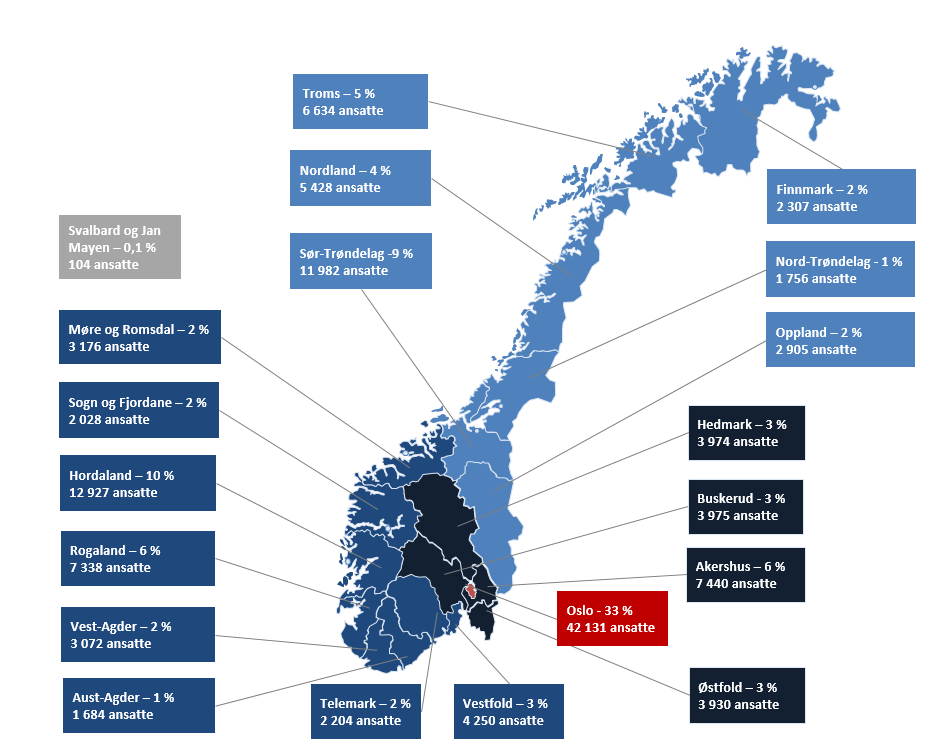 